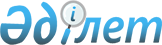 О признании утратившим силу решения Таскалинского районного маслихата от 27 июля 2017 года № 14-7 "Об утверждении Правил управления бесхозяйными отходами, признанными решением суда поступившими в коммунальную собственность"Решение Таскалинского районного маслихата Западно-Казахстанской области от 27 марта 2019 года № 34-4. Зарегистрировано Департаментом юстиции Западно-Казахстанской области 2 апреля 2019 года № 5605
      В соответствии с Законами Республики Казахстан от 23 января 2001 года "О местном государственном управлении и самоуправлении в Республике Казахстан", от 6 апреля 2016 года "О правовых актах" Таскалинский районный маслихат РЕШИЛ:
      1. Признать утратившим силу решения Таскалинского районного маслихата от 27 июля 2017 года №14-7 "Об утверждении Правил управления бесхозяйными отходами, признанными решением суда поступившими в коммунальную собственность" (Зарегистрированное в Реестре государственной регистрации нормативных правовых актов №4881, опубликованное 24 августа 2017 года в Эталонном контрольном банке нормативных правовых актов Республики Казахстан).
      2. Исполняющий обязанности руководителя аппарата Таскалинского районного маслихата (Бисалиев Б.) обеспечить государственную регистрацию данного решения в органах юстиции, его официальное опубликование в Эталонном контрольном банке нормативных правовых актов Республики Казахстан.
      3. Настоящее решение вводится в действие по истечении десяти календарных дней после дня первого официального опубликования.
					© 2012. РГП на ПХВ «Институт законодательства и правовой информации Республики Казахстан» Министерства юстиции Республики Казахстан
				